ПРОЕКТ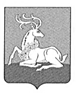 СОВЕТ ДЕПУТАТОВОДИНЦОВСКОГО ГОРОДСКОГО ОКРУГАМОСКОВСКОЙ ОБЛАСТИРЕШЕНИЕот ________________ № _________О внесении изменений в Положение о специализированном жилищном фонде Одинцовского городского округа Московской области, утвержденное решением Совета депутатов Одинцовского городского округа Московской области от 28.08.2019 № 38/8В целях приведения в соответствие с действующим законодательством муниципального правового акта, руководствуясь Законом Московской области от 28.12.2006 № 257/2006-ОЗ «О порядке предоставления жилых помещений специализированного жилищного фонда Московской области», Совет депутатов Одинцовского городского округа Московской областиРЕШИЛ:Внести в Положение о специализированном жилищном фонде Одинцовского городского округа Московской области, утвержденное решением Совета депутатов Одинцовского городского округа Московской области от 28.08.2019 № 38/8 (далее – Положение), следующие изменения:В абзаце шестом подпункта 2.1.12 пункта 2.1 раздела 2, в абзаце шестом пункта 3.6 раздела 3, в абзаце пятом пункта 4.5 раздела 4 слова «выписки из домовой книги» заменить словами «сведения о лицах, проживающих по месту жительства гражданина и членов его семьи, по форме согласно Приложению 1 к Положению».В абзаце четвертом подпункта 2.2.3 пункта 2.2 раздела 2 слова «выписку из домовой книги» заменить словами «сведения о лицах, проживающих по месту жительства гражданина и членов его семьи, по форме согласно Приложению 1 к Положению».Подпункт 2.1.12 пункта 2.1, подпункт 2.2.3 пункта 2.2 раздела 2, пункт 3.6 раздела 3, пункт 4.5 раздела 4 дополнить абзацем следующего содержания: «Администрация округа с целью проверки сведений, представленных гражданином в соответствии с Приложением 1 к Положению направляет запрос в территориальный орган федерального органа исполнительной власти в сфере внутренних дел для получения сведений из базового государственного информационного ресурса регистрационного учета граждан Российской Федерации по месту пребывания и по месту жительства в пределах Российской Федерации.».Подпункт 2.2.6 пункта 2.2 раздела 2 Положения изложить в следующей редакции:«2.2.6. Решение о приватизации служебного жилого помещения принимается Администрацией округа в двухмесячный срок со дня подачи документов с учетом решения жилищной комиссии Одинцовского городского округа Московской области, оформляется постановлением Администрации округа. Постановление является основанием для заключения договора передачи в собственность занимаемого служебного жилого помещения.».Дополнить Положение Приложением 1 согласно Приложению 1 к настоящему решению. Опубликовать настоящее решение в официальных средствах массовой информации Одинцовского городского округа Московской области и разместить на официальном сайте Одинцовского городского округа Московской области в сети «Интернет».Решение вступает в силу со дня его официального опубликования.Контроль за выполнением настоящего решения возложить на Первого заместителя Главы Администрации Одинцовского городского округа Московской области Пайсова М.А.Председатель Совета депутатов                                                                  Т.В. ОдинцоваГлава Одинцовского городского округа                                                         А.Р. ИвановПриложение 1 к Решению Совета депутатов Одинцовского городского округа Московской области oт ____________ № __________«Приложение 1 к Положению о специализированном жилищном фонде Одинцовского городского округа Московской областиФОРМА СВЕДЕНИЙ*о лицах, проживающих по месту жительства гражданина и членах его семьи*Форма сведений заполняется гражданином в печатном виде, не допускаются сокращения.Я и члены моей семьи достоверность и полноту настоящих сведений подтверждаем.На обработку персональных данных в соответствии со статьей 9 Федерального закона от 27.07.2006 № 152-ФЗ «О персональных данных» автоматизированной, а также без использования средств автоматизации обработки, я и члены моей семьи согласны.Подпись заявителя ____________________ Дата  ______________Подписи членов семьи  ____________________ Дата  ______________».СОГЛАСОВАНО:Первый заместитель Главы Администрации							М.А. ПайсовЗаместитель Главы Администрации – Начальник Управления правового обеспечения			А.А. ТесляЗаместитель Главы Администрации				М.А. БажановаНачальник Управления жилищных отношений							А.Я. МедниковаНачальник юридического отделаУправления правового обеспечения				Г.В. ВарваринаНачальник организационного отдела Управления документооборота и организационного обеспечения 					Е.А. АндрееваРАЗОСЛАНО:Управление жилищных отношений				- 2 экз.Организационный отдел Управления документооборота и организационного обеспечения и				- 2 экз.КСП								- 1 экз.	Медникова А.Я.8 (495) 596-43-80	  N п/пАдрес места жительства гражданина ________________________________________________________________________________Адрес места жительства гражданина ________________________________________________________________________________Адрес места жительства гражданина ________________________________________________________________________________Адрес места жительства гражданина ________________________________________________________________________________Адрес места жительства гражданина ________________________________________________________________________________Адрес места жительства гражданина ________________________________________________________________________________Адрес места жительства гражданина ________________________________________________________________________________Адрес места жительства гражданина ________________________________________________________________________________Адрес места жительства гражданина ________________________________________________________________________________Адрес места жительства гражданина ________________________________________________________________________________Адрес места жительства гражданина ________________________________________________________________________________N п/пФамилия, имя, отчество (при наличии)Дата рождения (ДД.ММ.ГГГГ)Место рожденияСтепень родства по отношению к гражданину, подавшему заявлениеГражданствоВид регистрации (по месту жительства или по месту пребывания)Данные паспорта, либо свидетельства о рождении (серия, номер, дата выдачи и кем выдано)Адрес регистрационного учета по месту жительства Дата регистрации по месту жительства(ДД.ММ.ГГГГ)Иные сведения (при наличии)12